Codon tableWhen you identify an amino acid, write down the one letter abbreviation above the codon on your mRNA sequence.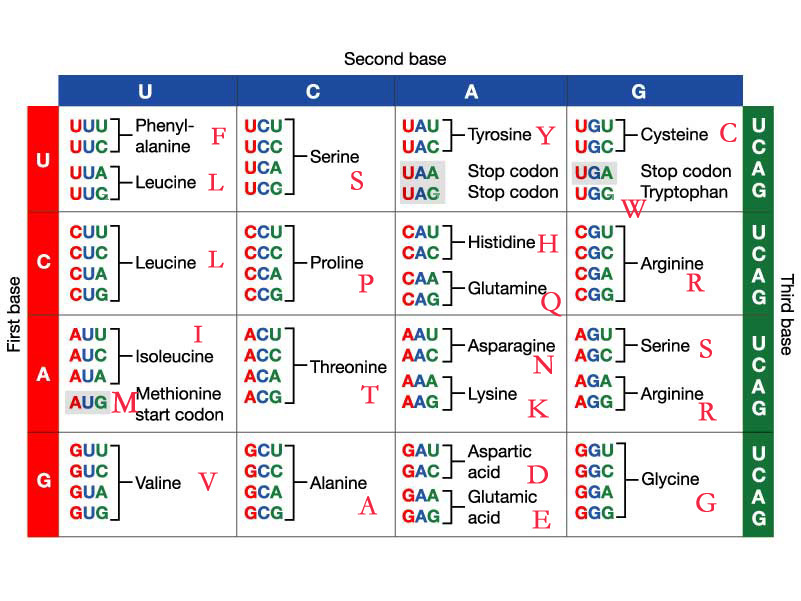 